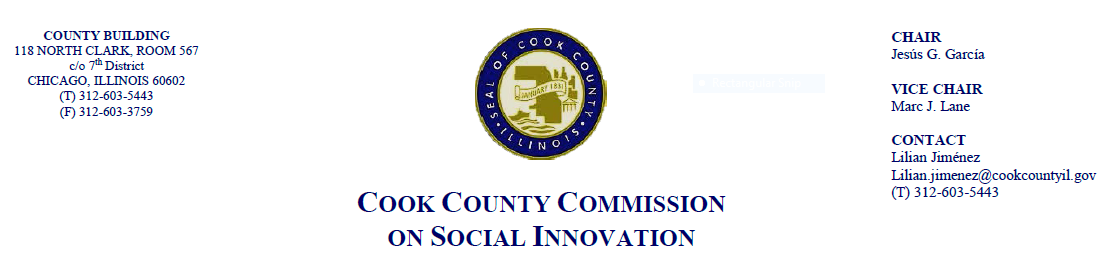 February 15, 2018, 4 P.M.118 N. Clark, Rm. 569MINUTESCall to OrderThe Cook County Commission on Social Innovation convened via an in-person meeting to discuss committee updates and hear from a guest speaker. The meeting was chaired by Vice Chair Marc J. Lane. The meeting was open to the public and took place from 4:10 p.m. to 5:50 p.m.Commission Members Present:Marc LaneWendy RaymerPamela RodriguezEmile CambryMatthew EricksonMorgan MaloneAna GuajardoJohn YonanCommissioner Males -  requested new list of all membersMarc Loveless (on his way)Commissioner Kristin HensonComm. JassoVictor DicksonCommission Staff Present:1. Lilian Jimenez2. Victoria MorenoMeeting Notes and Decisions Made:Approval of MinutesNo quorum (12 Commissioners) Committee UpdatesIntroduction of Ana Guajardo as new Commissioner who spoke about her background and experience in community organizing work, including co-founding of Centro de Trabajadores Unidos which in recent years starting incubating worker-owned co-opsGood Food Purchasing Policy pending in Hospital Committee, anticipating a vote on 3/14 to be approved by Committee and Board on same day. Comm. Garcia staff to meet wit Procurement and Rodger Cooley. Upcoming TrainingSocial Enterprise Ordinance first of its kind in the country, Marc has been meeting with Procurement Guest Speakers – Dr. Stacey Sutton & Renee Hatcher, Worker Cooperatives in Cook CountyWorkers cooperatives are located across the country and have enormous reach, employing over 2 million people nationwideDr. Sutton is studying “cooperative cities” and how they are promoted and made to be feasible. Many cities have passed resolutions on this matter. Some cities are facilitating the process by providing tax incentives and creating incubators for cooperatives to grow4 main components: 1) Skills & education around co-op model; 2) Financing; 3) Technical Assistance; 4) Cooperative developers. Public engagement needs to be done to explore the culture behind this.Legal structure is ill-fitted for co-ops in Illinois and hinders access to capital. Micro-lenders not supporting them because they don’t understand the model.They have limited access to TA and other institutional supportIn other cities like Austin, co-ops have educated city staff and other institutional stakeholders in educating them on the benefits of worker cooperativesCo-ops serve the same aim as private firms. Important to raise their legitimacy. Doing business with cooperatives as a city and county could be a strategyPost-Presentation DiscussionVC Lane – this was previously attempted at state level, but was not successful. He saw how limiting state law was to co-ops. His company uses the LLC and L3C to support this. Points out that Comm. Dickson handles the ownership conversion program for manufacturingComm. Rodriguez  - what can the County do re: the state legislation? County might be able to support changes to itComm. Guajardo – talking w/ Guzzardi to update co-op law, their language not included in what was passed. Now talking w/ Sadlowski Garza and Rosa. Production co-ops that can hire workers opens door to abuse. VC Lane  - we need models and public support for this, looking forward to working together on thisComm. Malone – question on impact co-ops have had on communities of color. Dr. Sutton gave example of a co-op in NY of homecare workers where workers make more money. Renee Hatcher, while network is not as robust in Cook County, there are several organizations doing strong workComm. Raymer – a particular sector/product/service that has more impact and scalability? Dr. Sutton responds that it is across industries and is a structure. More than half of co-ops that exist have been around since 2000, many of these comprised of people left out of other opportunities. Mostly women of color.Comm. Loveless – NY – Nat’l Summit for Enterprise AllianceComm. Malone – what has been the response from financial institutions? Dr. Sutton – it has to be a partnership. City and county orgs not doing this type of lending. ACCION considering it. Chicago Community Loan Fund may be another potential.Comm. Henson – if this is a tool in underserved communities, what needs to be in place co-ops to be effective? Dr. Sutton – gave exmaples of several cities where this starts either from the community or government is providing the option for it to take placeComm. Malone – thoughts on cryptocurrency in co-ops? Dr. Sutton  - it’s interesting but may not recommend itRenee Hatcher suggested wanting to come back to present on findings of white paperVC Lane suggested committees present come together to address topic raisedCommittee UpdatesIntellectual Capital – Comm. Males, Comm. Erickson, and Comm. Cambry talking about how to integrate work of GovLab into Social Innovation work. Financial Committee – South Suburban economic development plan to develop Southland Regional Planning Authority – will consider inviting stakeholders to present. Comm. Jasso – looking at econ dev’t plan in Southland, how to build capacity in an authority that can cross political authorities and be more effectiveOther BusinessComm. Raymer wants a meeting of all the committee chairsComm. Raymer expresses condolences to shooting victims, Chicago Commander and FloridaComm. Loveless – civic engagement excites him with this work. CPD Commander was really good at this and any acknowledgement to address his grassroots work would be very importantPublic CommentTheordore – importance of providing resources equitably throughout the cityMartin Unzueta – company asked for TIF loan and got $5m and relocated. Workes with co-ops. If you want to start a business in Chicago, can get a loan of $10,000, after a year, loan of $20,000. No assistance for co-ops. Work Cook County ordinance, wants to cooperate to include workers rights. Wants workers to have opportunity to organizeArmando Robles – New Era Windows Cooperative – in 2008, Republic Windows closed doors w/out notice. If you are over 100 workers, have to give notice. They occupied factory for 6 days and won demands. Signed new contract w new owner and same thing happened. Maybe there can be a benefit to support workers to create own jobs if unemployment. VC Lane – entrepreneurship as path to economic stability.General question of what committees are: public capital, social capital, human capital, financial, and intellectualAdjournComm. Loveless moved to adjourn. The motion was seconded by Comm. Rodriguez. Meeting adjourned at 5:50 p.m. 